	Des doubles communs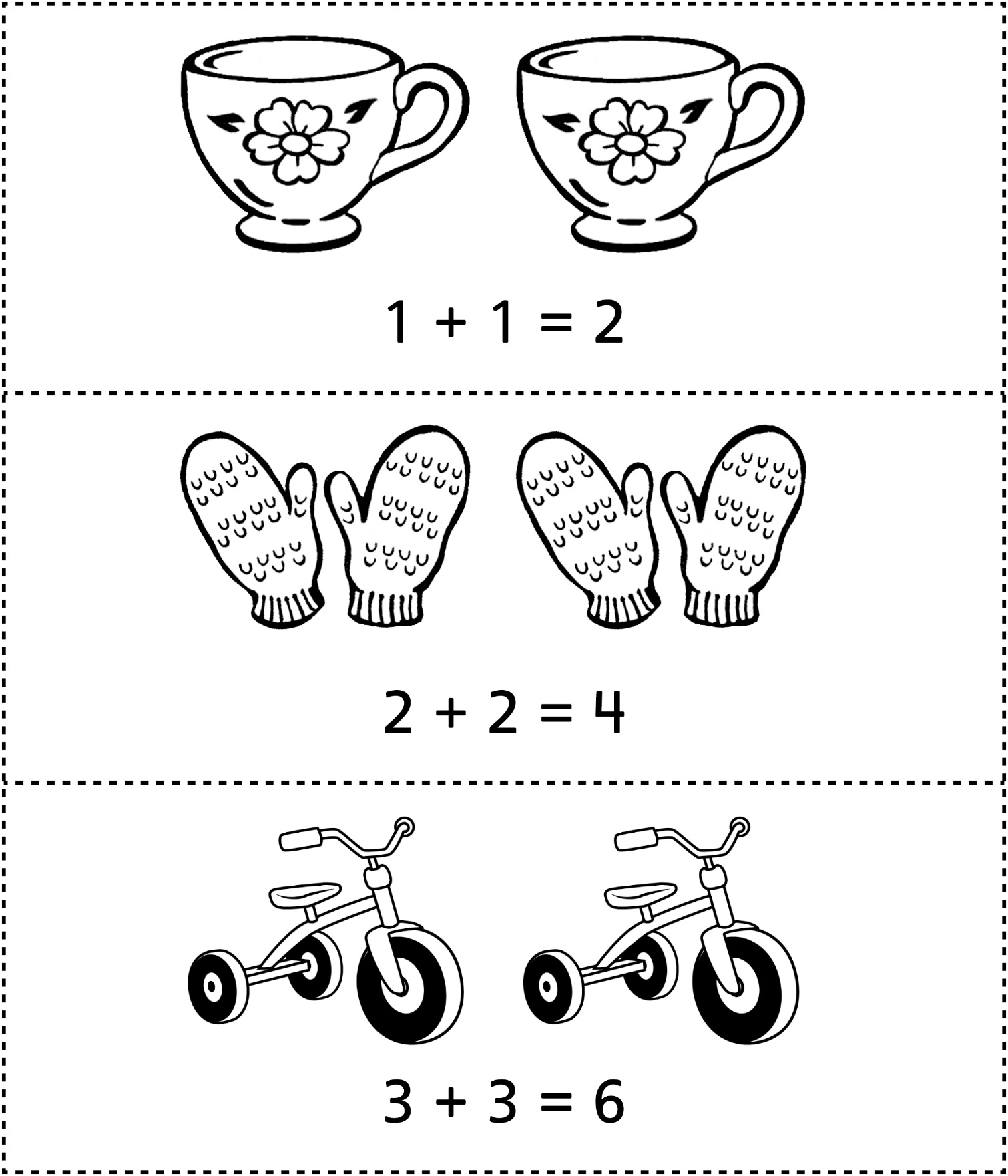 	Des doubles communs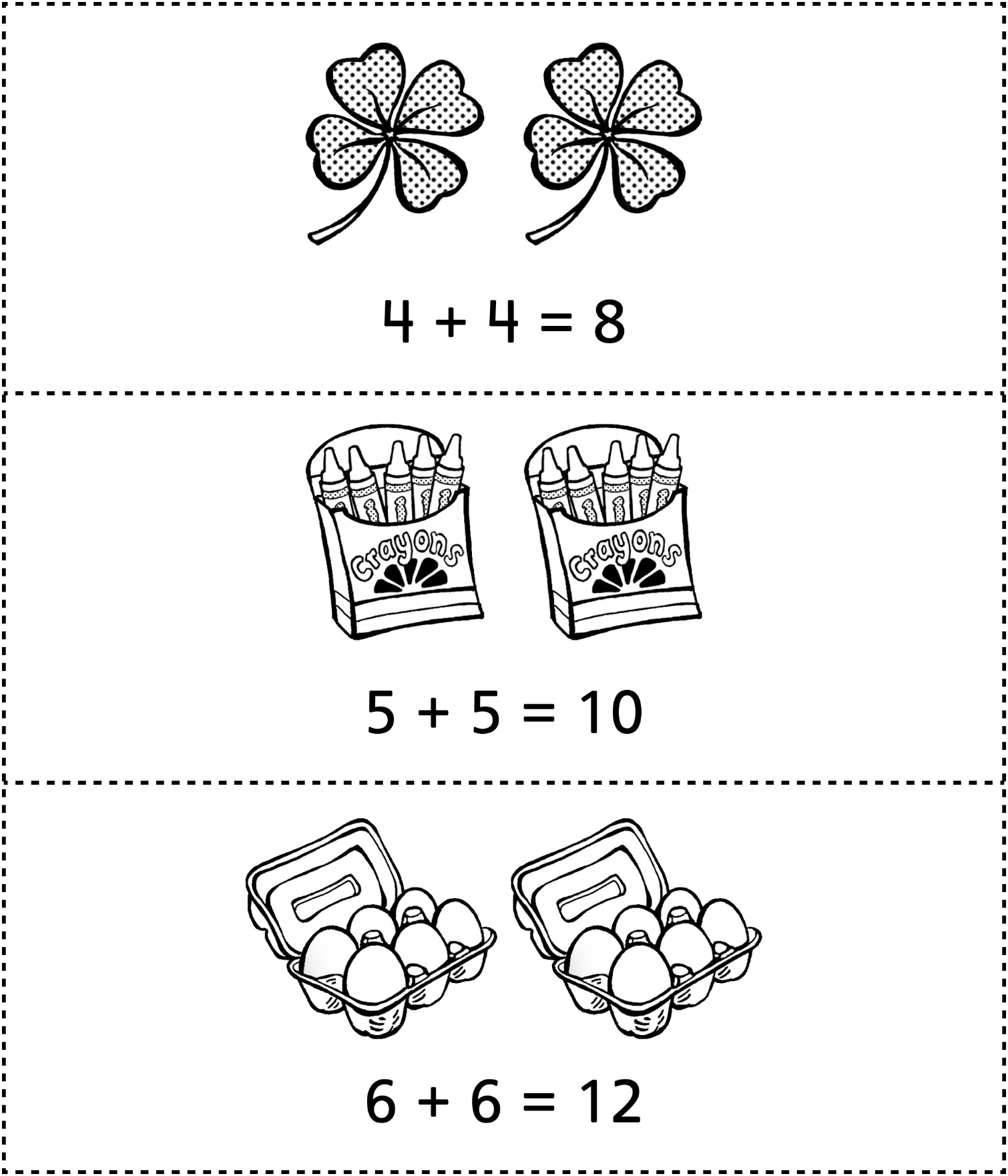 	Des doubles communs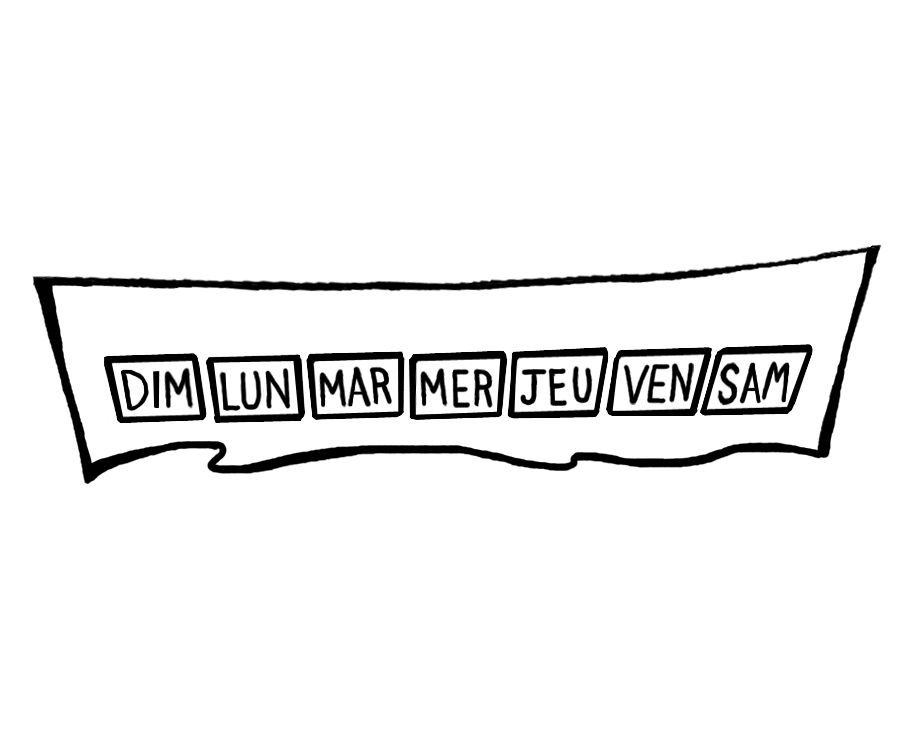 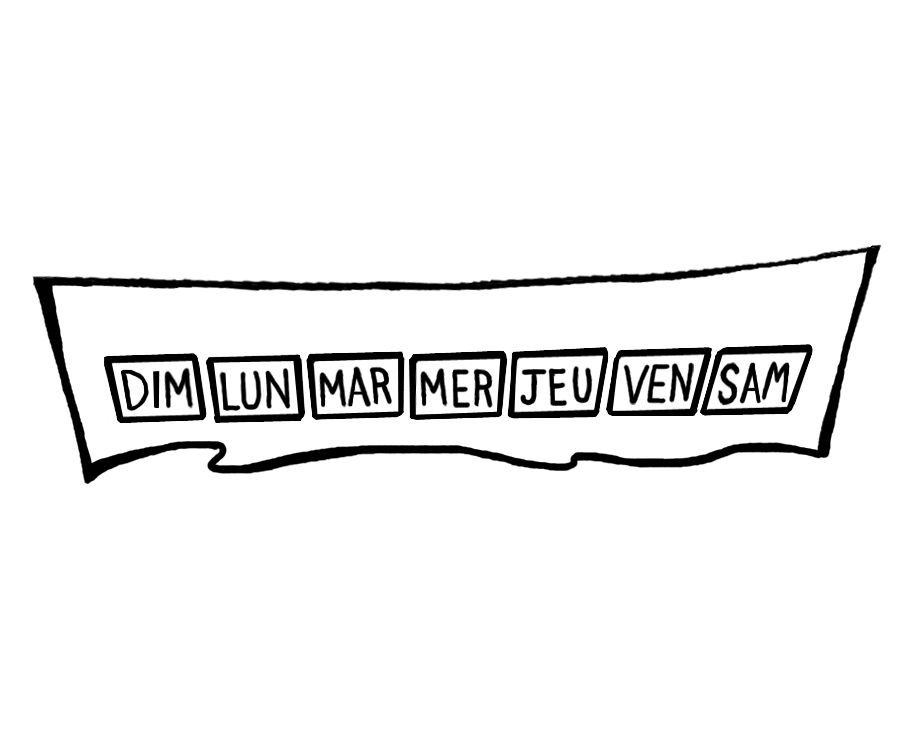 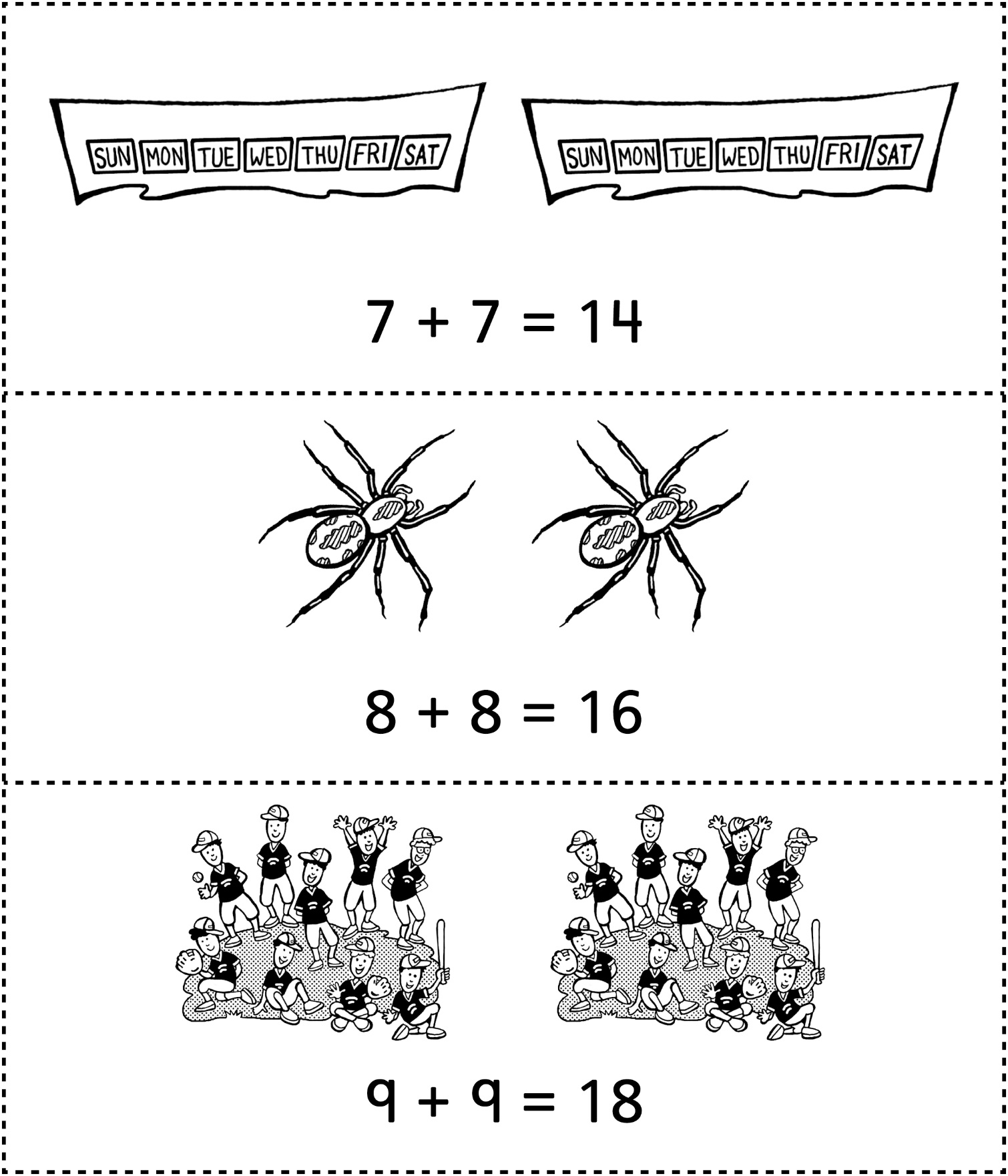 Des doubles communs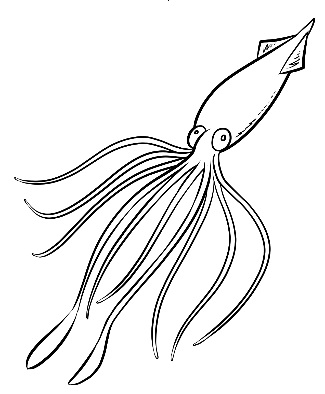 10 + 10 = 20